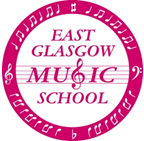 Our annual Summer Concert is an opportunity for all pupils to bring along their parents, family and friends to see what we’ve been working on throughout the year.  The choirs, orchestra and recorder group will all be performing, and some of the children will be playing individually.  We never charge for tickets to our concerts, although our famous yellow buckets will make an appearance at the end of the morning, and we would be very grateful for any donations you are able to make. Donations for raffle prizes would be very welcome and should be brought to Music School on Saturday 11th May.  Please note that any donations of alcohol must be brought by an adult. Please can all children be at the school at 9.15am.  School uniform of shirt and tie should be worn.  If you’re playing an instrumental solo / in a small group, please remember your instrument and music!On arrival, children should report to the following rooms: Orchestra (Strings) Cello Room 			Orchestra (Wind/Brass) Recorder Room 1 Recorder Group Recorder Room 2 			Choirs Gym Hall We look forward to seeing you all on May 18th.  Our annual Summer Concert is an opportunity for all pupils to bring along their parents, family and friends to see what we’ve been working on throughout the year.  The choirs, orchestra and recorder group will all be performing, and some of the children will be playing individually.  We never charge for tickets to our concerts, although our famous yellow buckets will make an appearance at the end of the morning, and we would be very grateful for any donations you are able to make. Donations for raffle prizes would be very welcome and should be brought to Music School on Saturday 11th May.  Please note that any donations of alcohol must be brought by an adult. Please can all children be at the school at 9.15am.  School uniform of shirt and tie should be worn.  If you’re playing an instrumental solo / in a small group, please remember your instrument and music!On arrival, children should report to the following rooms: Orchestra (Strings) Cello Room 			Orchestra (Wind/Brass) Recorder Room 1 Recorder Group Recorder Room 2 			Choirs Gym Hall We look forward to seeing you all on May 18th.  